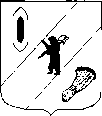 АДМИНИСТРАЦИЯ  ГАВРИЛОВ-ЯМСКОГОМУНИЦИПАЛЬНОГО РАЙОНАПОСТАНОВЛЕНИЕ           № О признании утратившим силу постановленияАдминистрации  Гаврилов - Ямского муниципального района от 09.04.2019 № 386Руководствуясь статьей 26 Устава Гаврилов - Ямского муниципального района Ярославской области, АДМИНИСТРАЦИЯ  МУНИЦИПАЛЬНОГО РАЙОНА ПОСТАНОВЛЯЕТ:1. Признать утратившим силу постановление Администрации Гаврилов – Ямского муниципального района от 09.04.2019 № 386 «Об утверждении Порядка предоставления и расходования субсидии сельскохозяйственным товаропроизводителям Гаврилов - Ямского муниципального района на финансирование мероприятий по закреплению молодых специалистов на селе».2. Контроль за исполнением постановления возложить на заместителя Главы Администрации муниципального района Романюка А.Ю.3. Постановление опубликовать в районной массовой газете «Гаврилов-Ямский вестник» и разместить на официальном сайте Администрации Гаврилов - Ямского муниципального района.4. Постановление вступает в силу с момента официального опубликования.Глава Гаврилов - Ямскогомуниципального района 	                                                     А.Б. Сергеичев